Crèche Municipale de La Neuveville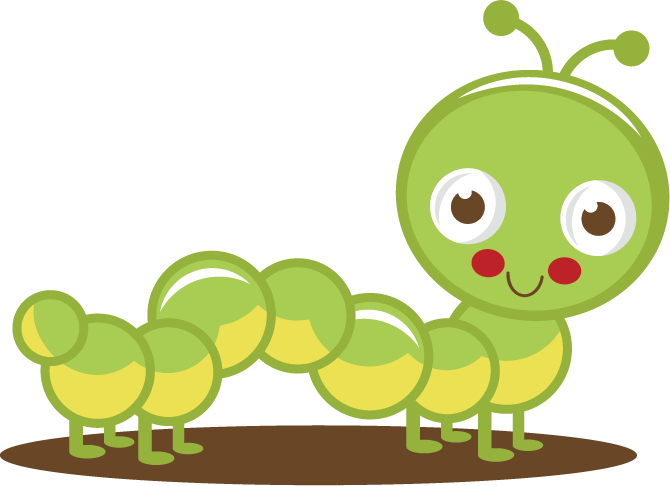 BidibuleChemin des Vignolans 372520 La Neuveville032.751.20.21	creche@neuveville.chpré-inscription Informations concernant l’enfant :Informations concernant les parents :MèrePèreVeuillez indiquer d’une croix toutes les plages horaires où vous souhaitez que votre enfant soit pris en charge par notre structure.A partir de ___________________________________Remarques : Ceci est une pré-inscription et non une inscription définitive.Date et signature des parents :	_______________________________________________	___________________________________NomPrénomDate de naissanceNom PrénomAdresseNatelPrivé : Prof : CourrielProfessionEmployeurPourcentage : Nom PrénomAdresseNatelPrivé : Prof : CourrielProfessionEmployeurPourcentage : AbonnementMatin6.30-11.15Repas de midi11.00-12.30Sieste12.00-14.30Après-midi14.00-18.15LundiMardiMercrediJeudiVendredi